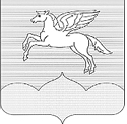 АДМИНИСТРАЦИИГОРОДСКОГО ПОСЕЛЕНИЯ «ПУШКИНОГОРЬЕ»                                          ПОСТАНОВЛЕНИЕ 14.12.2021 г.  № 270 О внесении изменений в Постановление  от 14.03.2019г. № 41  «Об утверждении схемы размещения мест (площадок) накопления твердых коммунальных отходов и реестра мест (площадок) накопления твердых коммунальных отходов на территории муниципального образования  «Пушкиногорье»В соответствии  с ч. 4 статьи 13.4 Федеральногозакона от 24.06.1998г.           № 89-ФЗ «Об отходах производства и потребления», Правилами обустройства мест (площадок) накопления  твердых коммунальных отходов и ведения их реестра, утвержденными  Постановлением Правительства РФ от 31.08.2018г.        № 1039, Федеральным законом от 06.10.2003г. № 131-ФЗ «Об общих принципах организации местного самоуправления в Российской Федерации», пунктом 3 статьи 4.6., руководствуясь Уставом муниципального  образования «Пушкиногорье», Администрация городского поселения «Пушкиногорье»ПОСТАНОВЛЯЕТ:	1. Внести в  Постановление  от 14.03.2019г. № 41  «Об утверждении схемы  размещения мест (площадок) накопления твердых коммунальных отходов и реестра мест (площадок) накопления твердых коммунальных отходов на территории муниципального образования   «Пушкиногорье» (с изменениями внесенными постановлением от 24.10.2019г. № 181) изменения:   в п. 2.  Приложение № 2 – изложить в новой редакции.   2. Обнародовать настоящее  Постановление в установленном порядке, разместить  на  официальном  Интернет-сайте МО «Пушкиногорье» pgori.ru.4. Настоящее  Постановление вступает в силу с момента его  обнародования.Глава  администрации  городскогопоселения «Пушкиногорье»						 А.В.Афанасьев